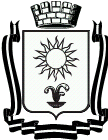 ДУМАГОРОДА-КУРОРТА КИСЛОВОДСКАСТАВРОПОЛЬСКОГО КРАЯР Е Ш Е Н И Е« 27 »  марта  2015г.       город-курорт Кисловодск                      № 38-415О приостановлении действия отдельных решений Думы города-курорта Кисловодска Руководствуясь Земельным кодексом Российской Федерации, Федеральным законом Российской Федерации от 06.10.2003 №131-ФЗ «Об общих принципах организации местного самоуправления в Российской Федерации», законом Ставропольского края от 02.03.2005 №12-кз «О местном самоуправлении в Ставропольском крае», Уставом городского округа города-курорта Кисловодска, учитывая письмо комитета имущественных отношений администрации города-курорта Кисловодска от 10.03.2015 №01-15/615, Дума города-курорта Кисловодска РЕШИЛА: 1. Приостановить, до внесения изменений в законодательные акты Ставропольского края, регулирующие земельные отношения на территории Ставропольского края, действие решений Думы города-курорта Кисловодска:1.1. от 22.02.2013 №30-413 «О сроках и нормах предоставления земельных участков в аренду на территории города-курорта Кисловодска»;1.2. от 23.12.2009 №208-39 «Об утверждении Положения о предоставлении права на заключение договоров аренды земельных участков на территории городского округа города-курорта Кисловодска, государственная собственность на которые не разграничена, а также земельных участков, находящихся в муниципальной собственности».2. Опубликовать настоящее решение в муниципальных средствах массовой информации.3. Настоящее решение вступает в силу со дня официального опубликования.4. Исполнение настоящего решения возложить на комитет имущественных отношений администрации города-курорта Кисловодска (заместитель Главы администрации города-курорта - председатель комитета Л.В. Нелинова), контроль исполнения настоящего решения возложить на постоянную комиссию Думы города-курорта Кисловодска по управлению муниципальной собственностью (председатель А.Г. Лукьянов).Глава города-курорта Кисловодска 	                                                           С.Г. Финенко 